Önemli Notlar:Tez izleme komitesi, Ocak-Haziran ve Temmuz-Aralık ayları arasında birer kere olmak üzere yılda iki kez toplanır. Öğrenci, tez izleme komitesi toplantı tarihinden en az bir ay önce komite üyelerine yazılı bir rapor sunar.Tez izleme komitesi tarafından üst üste iki kez veya aralıklı olarak üç kez başarısız bulunan öğrencinin Üniversite ile ilişiği kesilir.İlgili Maddeler: 		 MADDE 39-  (4) Tez izleme komitesi, Ocak-Haziran ve Temmuz-Aralık ayları arasında birer kere olmak üzere yılda iki kez toplanır. 	(5) Öğrenci, tez izleme komitesi toplantı tarihinden en az bir ay önce komite üyelerine yazılı bir rapor sunar. Bu raporda, o ana kadar yapılan çalışmaların özeti ve bir sonraki yarıyılda yapılacak çalışma planı belirtilir. 	(6) Tez izleme komitesinin kurulmasından sonraki yarıyıllarda EABDB’nin önerisi ve ilgili enstitü yönetim kurulu onayıyla üyelerde değişiklik yapılabilir.		MADDE 40-  (4) Tez önerisi kabul edilen öğrenci için tez izleme komitesi, Ocak-Haziran ve Temmuz-Aralık dönemleri içinde yılda iki kez toplanır. Öğrenci, toplantı tarihinden en az bir ay önce komite üyelerine yazılı bir rapor sunar. Bu raporda o ana kadar yapılan çalışmaların özeti ve bir sonraki yarıyılda yapılacak çalışmaların planı belirtilir. Öğrencinin tez çalışması notu tez izleme komitesi tarafından Başarılı (P) veya Başarısız (U) olarak belirlenir. Tez izleme komitesi tarafından üst üste iki kez veya aralıklı olarak üç kez başarısız bulunan öğrencinin Üniversite ile ilişiği kesilir. 		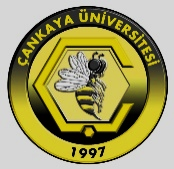 ÇANKAYA ÜNİVERSİTESİSosyal Bilimler EnstitüsüFORM 13A- Doktora Tez İzleme Tutanak FormuÖğrenciTez Gelişme Raporu hazırlar ve bu raporu tez izleme komitesi üyelerine toplantı tarihinden en az 1 ay önce sunar.Tez İzleme KomitesiTez gelişme raporunun kabul, düzeltme veya reddine salt çoğunlukla karar verir ve SBE web sayfası “Formlar” sekmesindeki Form 13A’ yı doldurarak Anabilim Dalı Başkanlığına iletir.Anabilim Dalı BaşkanlığıTez İzleme Komitesi toplantısını takip eden 3 gün içerisinde tutanağı onaylayarak EBYS ile Enstitüye iletir.Sosyal Bilimler EnstitüsüEnstitü Yönetim Kurulu Kararı alır ve Enstitü formu EBYS ile Öğrenci İşleri Daire Başkanlığına gönderir.